CHECKLISTConfirmez votre Eligibilité pour Postuler pour le Programme de Financement de l’USADF “Pathways to Progress” en marquant chaque élément et en signant en bas :_____	1.  Je travaille dans le privé ou dans un secteur à but non lucratif._____	2.  Je ne travaille pas pour le gouvernement de mon pays, au niveau national, régional, communal, ou local (ou équivalent)._____	3.  Je ne suis pas en disponibilité d’un poste gouvernemental, en attente de retourner dans le service public, et pas engager à prendre un poste dans le service public après retour en Afrique._____	4.  Mon entreprise a son siège et opère en Ouganda, au Kenya, ou au Sénégal, où je vis. _____	5.  Mon entreprise n’est pas basée sur des contributions charitables. _____	6.  Je suis le fondateur et/ou directeur de mon entreprise._____	7.  Mon entreprise est détenue et gérée à 100% par des Africains, y compris les membres du Conseil d’Administration. _____	8.   Mon entreprise n’est pas engagée dans les jeux de hasard, l’alcool, les armes, ou d’autres activités qui ne contribuent pas à impacter la société de façon positive._____	9.  Mon entreprise est un modèle à but lucratif.  _____	10.  J’ai complété et vais soumettre les éléments de candidature demandés, en accord avec les instructions, documentation et conventions de dénomination de l’USADF. Je vais soumettre cette demande par e-mail à Entreprenurship@USADF.gov au plus tard à 3:00 p.m. ET le Mercredi 17 novembre 2021.  Enregistrement : _____	      Pour les entreprises existantes déjà enregistrées :  J’ai complété la procédure d’enregistrement, fournissant les copies scannées de l’enregistrement légal en cours de validité, et toute(s) licence(s) requise(s).  _____        J’ai inclus la documentation qui permet d’identifier les propriétaires/actionnaires de mon organisation par nom. _____	OU, pour les entreprises naissantes et les start-ups :J’ai entamé la procédure pour enregistrer ma compagnie, documenté les étapes franchies (ou qui seront franchies), et inclus nom calendrier et les dates prévues où le service de régulation du gouvernement identifié va autoriser ou prendre une décision sur l’enregistrement de mon organisation.   Nom : Date : 	Signature : 	DEMANDE DE FINANCEMENT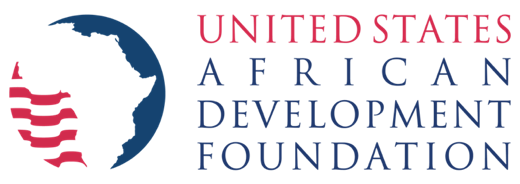 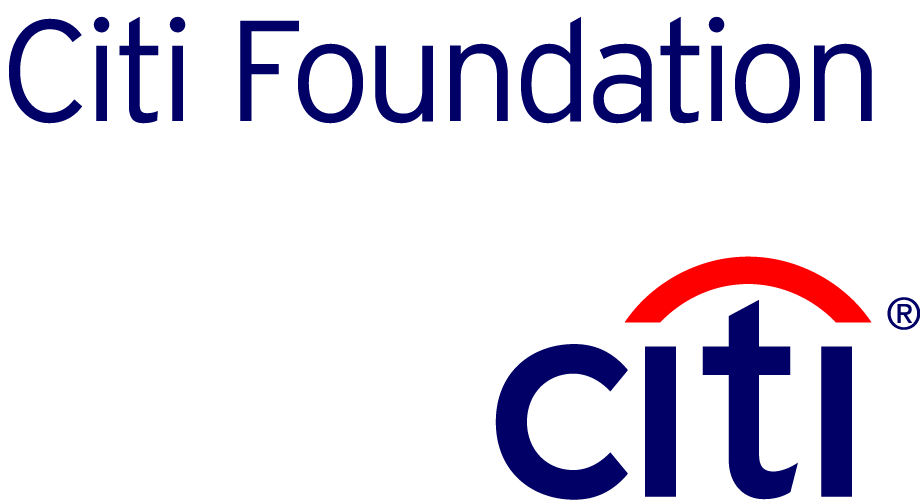 Nom du Demandeur :Pays de Résidence et Nationalité du Demandeur : Adresse E-mail : Age : Numéro de Téléphone Local : DONNEES SUR L’ENTREPRISE eINFORMATION SUR L’Entrepreneur Le texte en italiques (y compris celui-ci) peut être supprimé lorsque vous complétez ce formulaire de demande de l’USADF.  L’équipe de revue et les juges ne vont pas considérer ce document au-delà de 10 pages ; les pages additionnelles seront écartées et ne seront pas lues. Suggéré : (1) Utilisez la taille 11 pour vos réponses, pas plus petite. (2) Utilisez la couleur de fond noire et un texte standard – PAS d’italiques.  Brève Biographie de l’entrepreneur postulant pour cette demande de subvention. Prière d’inclure toute expérience pertinente : (200 mots ou moins). L’expérience peut être exprimée selon plusieurs formes. Prière d’expliquer ce qui fait que vous êtes qualifiés de façon spécifique pour cette subvention.  Est-ce votre première entreprise ? Comment vos entreprises antérieures ont fonctionné et qu’avez-vous appris de cela ? INFORMATION SUR L’ENTREPRISE Historique : (250 mots ou moins) Quelle est la raison pour laquelle vous avez lancer votre entreprise ?  Qu’est-ce qui vous a conduit à ce point ci ?  Dites-nous un peu plus sur les succès, les revenus, et/ou combien a été investi dans votre compagnie.  Pour les start-ups, qu’est-ce que vous avez accompli ? Quelles étapes avez-vous franchi pour se lancer ?Quels sont ou quels seront les principaux produits et/ou services que vous allez fournir ? (200 mots ou moins)VOTRE ProposITION  Problème : (200 mots ou moins) Quel est le problème ?  Où est-il localisé ?  Qui allez-vous atteindre ?  (Soyez spécifiques, tel que le ## de producteurs à NW (donnez le nom de votre pays, état et/ou pays) PAS les 5 millions de personnes dans votre pays qui disposent de parcelles de terre).  Combien de personnes allez-vous impacter directement ? Soyez réalistes, cette subvention a une durée d’un an.    Solution : (200 mots ou moins) Quelles est votre solution ?  Comment faites-vous face au problème ?  Qu’allez-vous faire là-dessus ? Qu’est ce qui est innovatrice dans votre approche ?  Quel impact souhaitez-vous assurer sur la communauté au sens large à laquelle votre projet de subvention contribuera ?  Quel est votre but au niveau macro ?  Résultats Attendus : (200 mots ou moins). Les réponses en pointillés sont préférées. Quels résultats chiffrés le projet atteindra pour les clients, fournisseurs, et/ou autres bénéficiaires cibles ? Comment allez-vous mesurer le succès ?  Fournissez au moins deux mesures tangibles que vous pouvez compter. Plan de Travail Semestriel : Prière de fournir un plan de travail mois par mois pour le prochain semestre de votre entreprise. Qu’est-ce que vous avez besoin de faire au cours du prochain semestre pour s’assurer que votre entreprise est préparée au mieux pour le succès ? DETAILS DE L’ENTREPRISEEmployeS ET BeneficiaIres Prière de remplir la section si dessous en fonction de la situation actuelle de votre entreprise. Seuls comptent vos employés et bénéficiaires actuels, pas les chiffres escomptes. EmployésClients (jusqu’à ce jour, si un start up, écrire N/A) B.   Structure de propriété : S’il y’a plusieurs propriétaires, prière d’inclure leurs noms et titres, aussi bien que leurs actions ou intérêts dans l’organisation. C.  SITUATION FINANCIAIRE ACTUELLEA. Listez les acquisitions majeures détenues par l’entreprisse et leurs valeurs correspondantes si connues (telles que l’argent en banque, les crédits détenus par les acheteurs, les équipements, les bâtiments, la terre, etc.).B. Listez tous les prêts (montants, échéances, fournisseurs), et d’autres biens en rapport avec l’organisation ?C. Listez toutes les sources, montants, et dates de fonds reçus de donateurs, du gouvernement ou d’autres sources extérieures.  Avez-vous sollicité d’autres soutiens financiers (subventions ou prêts auprès d’autres donateurs, ONG, Gouvernement, compagnies privées, ou banques qui sont toujours en cours de revue ? Si oui, prière de lister les détails (Nom du donateur, date de décision, type, montant).  Cela ne disqualifiera aucun postulant. C. Formulaire du Budget                                                                                    TOTAL ne pas dépasser 10 000 $Narratif du Budget :  Décrivez les éléments de chaque rubrique que vous utilisez ; vous pouvez ajouter des lignes pour des éléments additionnels, exemple : C1, C2, etc.  Vous pouvez supprimer les lignes que vous n’utilisez pas. Exemple : E1, F1, mais maintenez toutes les rubriques, même si vous ne sollicitez pas de fonds pour certaines rubriques. Déclaration de confidentialité USADF traite toutes les soumissions avec respect et discrétion. Si vous pensez que des questions significatives de confidentialité peuvent survenir au cours de la préparation de votre plan, vous devez tomber d’accord sur une large compréhension commune avec la direction de votre entreprise à l’avance. Même si tous les efforts seront consentis pour préserver la confidentialité de chaque soumission, il est suggéré d’exclure les contenus hautement sensibles de votre soumission si vous avez des appréhensions sur la confidentialité de tels contenus.  Les seules personnes qui auront accès aux matériels que vous soumettez (en plus du personnel de l’USADF et des équipes de revue) seront les juges externes qui seront chargés de faire la revue de la demande de financement de votre entreprise. Ces juges traitent régulièrement des informations confidentielles dans le cadre de leur travail. Ils signent un protocole de non-divulgation et nous leur demandons de traiter le produit de votre travail avec le même soin et respect de la confidentialité qu’ils font au cours de leurs travaux quotidiens. Nous leur demandons aussi de se récuser de l’étude de votre dossier s’ils ont un réel conflit d’intérêt. Vous êtes libres de marquer sur votre dossier "confidentiel." Notez que la brève description de votre entreprise que vous insérer dans votre soumission peut être utilisée dans la documentation publique en relation avec cette compétition si votre entreprise est sélectionnée pour un fond de subvention de l’USADF. Nom de l’Entreprise : Nom de l’Entreprise : Nom de l’Entreprise : Fonction/Titre du Demandeur :Fonction/Titre du Demandeur :Fonction/Titre du Demandeur :Adresse Physique de l’Entreprise :Adresse Physique de l’Entreprise :Adresse Physique de l’Entreprise :Adresse E-mail Complete de l’Entreprise :Adresse E-mail Complete de l’Entreprise :Adresse E-mail Complete de l’Entreprise :Secteur : (Prière de sélectionner une catégorie ; si votre secteur principal ne figure pas sur la liste, prière de l’écrire après autre)Secteur : (Prière de sélectionner une catégorie ; si votre secteur principal ne figure pas sur la liste, prière de l’écrire après autre)Secteur : (Prière de sélectionner une catégorie ; si votre secteur principal ne figure pas sur la liste, prière de l’écrire après autre)Agribusiness ☐           Santé ☐              Tech ☐Finance ☐                    Détail ☐Environnemental ☐ Artisanat ☐             Mode ☐                       Autre :Agribusiness ☐           Santé ☐              Tech ☐Finance ☐                    Détail ☐Environnemental ☐ Artisanat ☐             Mode ☐                       Autre :Statuts de votre compagnie :    (Sélectionnez les définitions en dessous)Start-up :  Vous ne vendez pas un produit ou service. Vous n’avez pas de clients qui vous payent pour votre travail. Vous ne faites pas fonctionner votre entreprise.  Etape Initiale :  Vous vendez un produit ou service. Vous avez des clients qui vous payent pour votre travail. Vous faites fonctionner votre entreprise. Vous faites cela depuis moins d’un an. Expansion :  Vous vendez un produit ou service. Vous avez des clients qui vous payent pour votre travail. Vous faites fonctionner votre entreprise. Vous faites cela depuis plus d’un an. A travers cette subvention, vous vous élargissez à travers une nouvelle filiale d’entreprise/nouvelle ligne de produit ou offre de service.    Statuts de votre compagnie :    (Sélectionnez les définitions en dessous)Start-up :  Vous ne vendez pas un produit ou service. Vous n’avez pas de clients qui vous payent pour votre travail. Vous ne faites pas fonctionner votre entreprise.  Etape Initiale :  Vous vendez un produit ou service. Vous avez des clients qui vous payent pour votre travail. Vous faites fonctionner votre entreprise. Vous faites cela depuis moins d’un an. Expansion :  Vous vendez un produit ou service. Vous avez des clients qui vous payent pour votre travail. Vous faites fonctionner votre entreprise. Vous faites cela depuis plus d’un an. A travers cette subvention, vous vous élargissez à travers une nouvelle filiale d’entreprise/nouvelle ligne de produit ou offre de service.    Statuts de votre compagnie :    (Sélectionnez les définitions en dessous)Start-up :  Vous ne vendez pas un produit ou service. Vous n’avez pas de clients qui vous payent pour votre travail. Vous ne faites pas fonctionner votre entreprise.  Etape Initiale :  Vous vendez un produit ou service. Vous avez des clients qui vous payent pour votre travail. Vous faites fonctionner votre entreprise. Vous faites cela depuis moins d’un an. Expansion :  Vous vendez un produit ou service. Vous avez des clients qui vous payent pour votre travail. Vous faites fonctionner votre entreprise. Vous faites cela depuis plus d’un an. A travers cette subvention, vous vous élargissez à travers une nouvelle filiale d’entreprise/nouvelle ligne de produit ou offre de service.    Start-up ☐    Etape Initiale ☐    Expansion ☐Date d’enregistrement de l’entreprise :Si Encore Non enregistré, date prévisionnelle d’enregistrement : (ex. 12/2019) Si Encore Non enregistré, date prévisionnelle d’enregistrement : (ex. 12/2019) Date de lancement de l’entreprise : Nombre d’employés rémunérésHommeFemmeTOTAL:Nombre d’employés non rémunérésHommeFemmeTOTAL:Nombre de clients ou bénéficiairesHommeFemmeTOTALClient cible (Faites une croix sur tout ce qui s’applique) :Rural        Urbain       Péri-Urbain Rural        Urbain       Péri-Urbain Rural        Urbain       Péri-Urbain Rural        Urbain       Péri-Urbain Rural        Urbain       Péri-Urbain Rural        Urbain       Péri-Urbain NomNationalitéTitreType d’AcquisitionValeurType de PrêtValeurSolde DûNom du DonateurDateType (Prêt / Subvention)ValeurRubriqueDescription Cout ($) Infrastructure A1.  Achat d’Equipements B1.  Matières Premières/ intrants C1.  Formations (y compris les conférences) D1.  Assistance Technique E1.  Soutien Administratif F1. 